Weshalb komme ich zur PhysiotherapieWann habe ich Schmerzen, bei welchem VerhaltenWas erwarte ich von der PhysiotherapieWelche Therapie-Methoden habe ich bereits ausgeschöpftWas kann ich persönlich zu einer Verbesserung meiner Situation beitragen und bin ich bereit zu versuchenDatumTherapieÜbungenBefinden/SchmerzenBeweglichkeit1.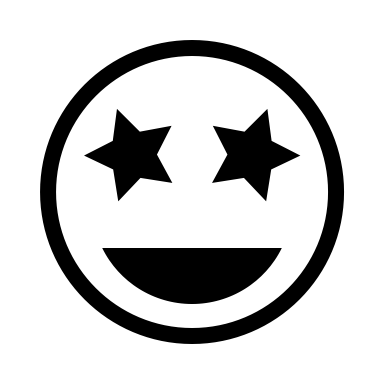 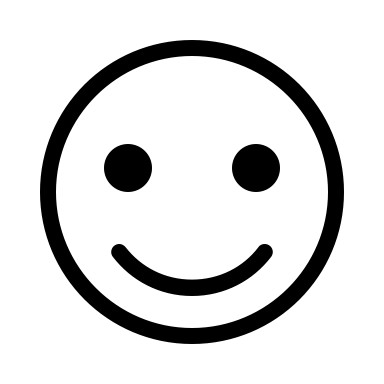 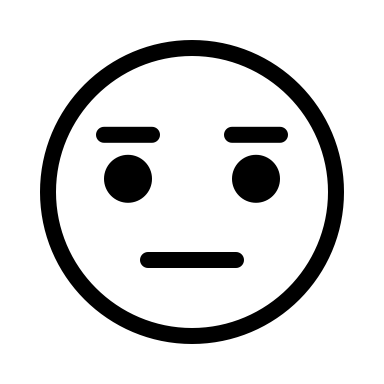 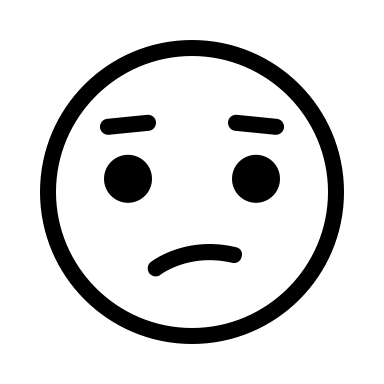 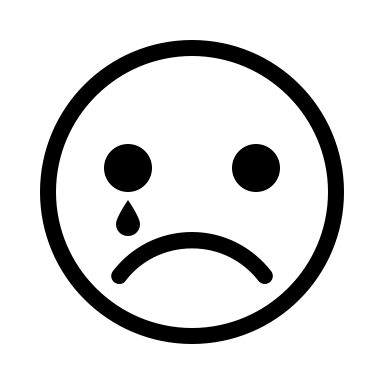 2.3.4.5.6.7.8.9.